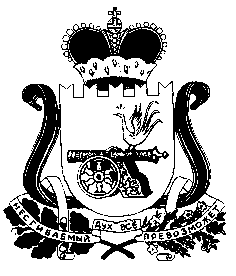 АДМИНИСТРАЦИЯ ПРУДКОВСКОГО СЕЛЬСКОГО ПОСЕЛЕНИЯПОЧИНКОВСКОГО  РАЙОНА СМОЛЕНСКОЙ ОБЛАСТИП О С Т А Н О В Л Е Н И ЕО внесении изменений в постановление Администрации Прудковского сельского поселения Починковского района Смоленской области от 20.02.2018 № 3        В соответствии  с Федеральным  законом от 2 мая 2006 г. № 59-ФЗ
"О порядке рассмотрения обращений граждан Российской Федерации"Администрация Прудковского  сельского поселения  Починковского района Смоленской области   п о с т а н о в л я е т:Внести изменения в Административный регламент предоставления Администрацией Прудковского сельского поселения Починковского района Смоленской области муниципальной услуги     «Присвоение адреса объектам недвижимости и земельным участкам» от 20.02.2018 г. № 3  следующие изменения:         В статью 1  Инструкции о порядке рассмотрения обращений граждан в Администрации Прудковского сельского поселения Починковского района Смоленской области дополнить пунктом  следующего содержания:«1.5.  При рассмотрении обращения не допускается разглашение содержащихся в нем сведений, а также сведений о частной жизни заявителя и других лиц, к частной жизни которых относятся эти сведения, без их согласия.            Не является разглашением сведений направление письменного обращения в орган или должностному лицу, в компетенцию которых входит решение поставленных в обращении вопросов.»          В статью 2  Инструкции о порядке рассмотрения обращений граждан в Администрации Прудковского сельского поселения Починковского района Смоленской области дополнить пунктами  следующего содержания:«2.4 Обращения, содержащие аудиозаписи и (или) видеозаписи, ссылку (гиперссылку) на контент интернет-сайтов, являющихся хранилищем файлов аудиозаписей и видеозаписей, иных информационных файлов, рассматриваются при наличии изложения сути заявления, жалобы в письменном виде или в форме электронного документа»«2.5. Решение об оставлении обращения без ответа по существу (без разрешения) на основании справки исполнителя принимается Главой муниципального образования Прудковского сельского поселения Починковского района, Смоленской области.»       В статью 11  Инструкции о порядке рассмотрения обращений граждан в Администрации Прудковского сельского поселения Починковского района Смоленской области дополнить пунктами  следующего содержания:«11.8. Заявитель либо его представитель  по письменному заявлению имеет право знакомиться с документами и материалами, касающимися рассмотрения обращения, если эти материалы непосредственно затрагивают его права и свободы и в указанных документах и материалах не содержатся сведения, составляющие государственную или иную охраняемую федеральным законом тайну, а также снимать копии с названных документов и материалов с использованием собственных технических средств»«11.9. Решение об ознакомлении гражданина с материалами проверки либо мотивированное решение об отказе в ознакомлении с материалами проверки принимается в десятидневный срок со дня подачи обращения гражданина. В случае принятия решения об отказе в ознакомлении с материалами проверки гражданину разъясняется право на обжалование принятого решения вышестоящему прокурору и (или) в суд.     Письменное решение о предоставлении заявителю либо его представителю возможности ознакомиться с документами, об изготовлении копий документов принимают: Глава муниципального образования Прудковского сельского поселения Починковского района, Смоленской области.      При необходимости решение об ознакомлении заявителя либо его представителя с конкретно указанным им документом и снятии с него копий может принять непосредственный исполнитель, рассматривавший обращение, по согласованию со своим руководителем.        Работник Администрации, ознакомивший заявителя либо его представителя с документами, составляет и приобщает к надзорному (наблюдательному) производству справку о том, с какими материалами заявитель (его представитель) ознакомлен.»        В статью 14  Инструкции о порядке рассмотрения обращений граждан в Администрации Прудковского сельского поселения Починковского района Смоленской области дополнить пунктом  следующего содержания:«14.2. При направлении заявителям ответов на обращения возвращаются в обязательном порядке приложенные к ним документы. Не подлежат возврату документы и материалы, направленные заявителем в Администрацию, в электронном виде.     2. Разместить настоящее постановление на официальном сайте Администрации Прудковского сельского поселения Починковского района Смоленской области в информационно-телекоммуникационной сети «Интернет». 3. Настоящее постановление вступает в силу с момента подписания. Глава  муниципального образования Прудковского сельского поселения Починковского района Смоленской области	          Н.П. Иванченкоот09 марта 2018 г.№6